Publicado en Zaragoza el 15/02/2024 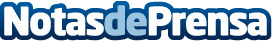 Pikolin celebra su 75º AniversarioEl 90% de los niños afirma vivir con mucha ilusión, según el estudio encargado por Pikolin para sustentar la nueva campaña, mientras que solo el 50% de los adultos lo hace. Pikolin ha contado con el asesoramiento de Amaya de Miguel, experta en educación familiar y directora de la Escuela online para padres y madres: Relájate y Educa. Con 75 años de trayectoria a su espalda, la marca apuesta por la ilusión como palanca de futuro para los próximos 75 añosDatos de contacto:MiriamEjecutiva de Cuentas - Droom Boutique91.532.56.70Nota de prensa publicada en: https://www.notasdeprensa.es/pikolin-celebra-su-75-aniversario_1 Categorias: Nacional Marketing Sociedad Madrid Aragón Hogar Celebraciones Bienestar Actualidad Empresarial http://www.notasdeprensa.es